Мой папа, Микола Ткачёв…Минчанка Галина Николаевна в детстве ужинала за одним столом с Коласом, Шамякиным, Бровкой и Крапивой. Белорусские писатели с частенько гостили у ее отца и их коллеги по перу – Миколы Ткачёва.  

Быть дочерью писателя нелегко -- ведь всем известно сразу всё о твоём родителе, и почти всё о тебе. Своим примером это доказала и Галина Николаевна, с трудом сумев (но всё же сумев) добиться успеха в сфере, отдельной от сферы деятельности отца. Выросшая в литературном окружении, она решила пойти совсем другой жизненной дорогой. Была директором гостиничного комплекса «Минск», работала в Минском горисполкоме...
Но о жизни отца - белорусского писателя Николая Ткачёва она конечно же никогда не забывала. И сейчас она готова поделиться воспоминаниями.
- Папа был таким человеком, к которому с любой радостью и бедой можно было «прислонится». Для него это было большим счастьем. Хозяйством не занимался: сам, скажем, не готовил, своих детей особо не воспитывал – больше любил рассуждать с нами обо всем. Но при этом вся жизнь семьи и весь ее уклад строился по его замыслам. В квартире всегда была особая комната, которая называлась нами «кабинет». Там отец читал - много, все - от «Пособия по психиатрии» до «Как разводить кроликов», обязательно при этом делая пометки. А писал только за закрытыми дверьми. И первым делом показывал произведение маме, которая была и советчиком, и критиком, и литературным редактором и даже секретарем-машинисткой.
К нам в гости нередко приходили и Колас, и Крапива, и Шамякин, и Бровка. По субботам и воскресеньям на ужины у нас собирались они со своими семьями. Мама ставила на стол картошку, селедку, квашеную капусту... Потом, после ужина, были танцы под патефон и иногда карточные игры в «Девяточку» за большим раздвижным столом. Отец ведь был еще и ответственным секретарем Союза писателей БССР и по долгу службы работал с политиками, художниками, которых тоже иногда приглашал в гости. С детства я привыкла видеть самых разных людей вокруг себя, что потом пригодилось в жизни.

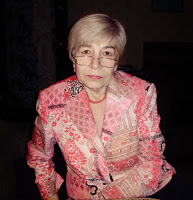 - в зональном семинаре «Сохраняя традиции, искать новое» с выступлениями и консультациями на темы: «Новые направления просветительской и культурно-досуговой работы: из опыта работы СахОУНБ», «Антикоррупционная деятельность ЦБС» (Холмская ЦБС, 30 участников); «Новый ГОСТ Р 7.0.20–2014 «Библиотечная статистика: показатели и единицы исчисления»; - в зональном семинаре «Современные векторы развития и организация деятельности публичной библиотеки» с лекциями: «Сводный каталог библиотек Сахалинской области: цели, задачи, технология взаимодействия, перспективы развития», «Мультимедийные технологии в социокультурной деятельности», «Информационное обеспечение специалистов культуры и искусства», «Традиционные и новые методы продвижения библиотечных продуктов и услуг в молодёжную среду», мастер-класс по созданию бар-кодов. (Анивская ЦБС, 32 участника); - в районном семинаре «Продвижение чтения в молодежную среду: традиции и инновации» с выступлением «Организация интеллектуального досуга молодежи в библиотеке» (Томаринская ЦБС, 15 участников) . Для системы курсов повышения квалификации ведущими специалистами СахОУНБ было подготовлено 5 профессиональных программ обучения: на курсах и семинарах прочитано 24 лекции, проведено 17 тренингов и мастер классов. В рамках межрегионального библиотечного сотрудничества состоялись совместные профессиональные мероприятия по инновационным направлениям библиотечного обслуживания. 12 – 13 мая 2015 года на базе Сахалинской областной универсальной научной библиотеки состоялся специальный научно-практический семинар «Формирование медийно-информационной грамотности в современном обществе: новый императив», организаторами которого выступили Российский комитет программы ЮНЕСКО «Информация для всех», Межрегиональный центр библиотечного сотрудничества при поддержке Федерального агентства по печати и массовым коммуникациям. В мероприятии приняли участие более 70 участников, среди них: представители областных и муниципальных библиотек и сахалинских СМИ, педагоги и студенты Сахалинского государственного университета. В качестве преподавателей и модераторов во время проведения круглого стола выступили: Е.И. Кузьмин – заместитель председателя Межправительственного совета и председатель Российского комитета Программы ЮНЕСКО «Информация для всех», президент Межрегионального центра библиотечного сотрудничества; С. Д. Бакейкин – заместитель председателя Российского комитета Программы ЮНЕСКО «Информация для всех», исполнительный директор Межрегионального центра библиотечного сотрудничества, член Правления Российской библиотечной ассоциации; И. В. Жилавская, заведующая кафедрой журналистики и медиаобразования Московского государственного гуманитарного университета им. М.А. Шолохова, президент Ассоциации специалистов медиаобразования. 31 августа 2015 года на базе Сахалинской областной универсальной научной библиотеки состоялся семинар «Специализированное обслуживание молодёжи – мировой библиотечный тренд» с участием директора Российской государственной библиотеки для 